DISHES AND THEIR ALLERGEN CONTENT(Note – Please state the name of the cereal(s) containing gluten** in that column AND/OR the name of the nut(s)* in that column)DISHES AND THEIR ALLERGEN CONTENT(Note – Please state the name of the cereal(s) containing gluten** in that column AND/OR the name of the nut(s)* in that column)Review date: 22.09.21	Reviewed by: Mike Dixon & Stuart MacPherson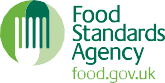 You can find this template, including more information at www.food.gov.uk/allergyDISHES AND THEIR ALLERGEN CONTENT – KILMORY CAFÉ 2021(Note – Please state the name of the cereal(s) containing gluten** in that column AND/OR the name of the nut(s)* in that column)Review date: 23.09.21	Reviewed by: Mike Dixon & Stuart MacPherson DISHES AND THEIR ALLERGEN CONTENT(Note – Please state the name of the cereal(s) containing gluten** in that column AND/OR the name of the nut(s)* in that column)DISHES AND THEIR ALLERGEN CONTENT(Note – Please state the name of the cereal(s) containing gluten** in that column AND/OR the name of the nut(s)* in that column)Review date:12.10.21	Reviewed by: Mike Dixon & Stuart McPhersonYou can find this template, including more information at www.food.gov.uk/allergyDISHES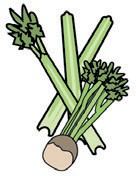 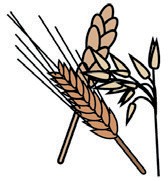 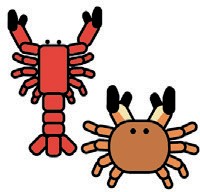 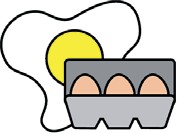 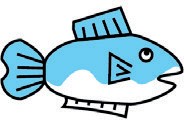 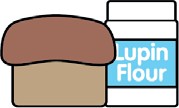 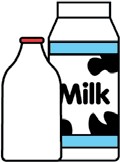 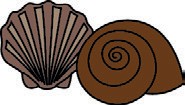 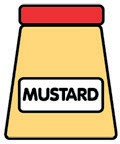 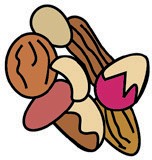 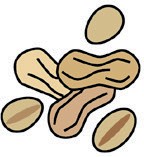 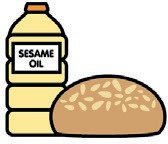 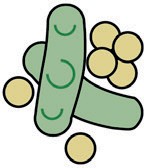 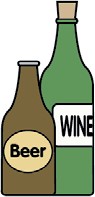 CeleryCereals containing gluten**CrustaceansEggsFishLupinMilkMolluscsMustardNuts*PeanutsSesame seedsSoyaSulphur dioxideTuna Salad [example]TTTTT Chips Sweet potato fries Lagg fries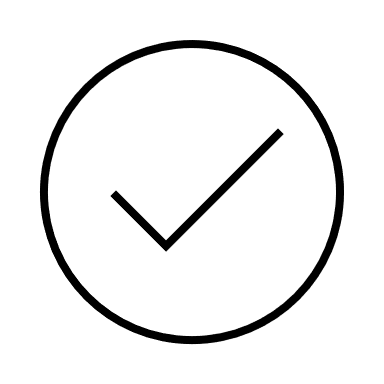  PoutineBarley & wheat Gunpowder fries Mackerel pate(Bread – gf available) Mushroom pate(Bread – gf available) Lamb pastillaPistachios Jalapeno poppersWheatDISHESCeleryCereals containing gluten**CrustaceansEggsFishLupinMilkMolluscsMustardNuts*PeanutsSesame seedsSoyaSulphur dioxideTuna Salad [example]TTTTT Plain omelette Cheese omelette Ham omeletteIn house ham Cheese and ham omeletteIn house ham Lentil and veg soup(Bread – gf available) Cullen skink(Bread – gf available) NachosTortillas – gf available Nachos supremeTortillas – gf availableDISHESCeleryCereals containing gluten**CrustaceansEggsFishLupinMilkMolluscsMustardNuts*PeanutsSesame seedsSoyaSulphur dioxideTuna Salad [example]TTTTT Cheese & ham SWWheat(Bread – gf avail)In house ham Cheese & pickle SWWheat & barley(Bread – gf avail) Tuna crunch SWWheat(Bread – gf avail) Egg mayo SWWheat(Bread – gf avail) Carrot & hummus SWWheat(Bread – gf avail) Cheese & ham toastieWheat(Bread – gf avail)In house ham Cheese & onion toastieWheat(Bread – gf avail) Tuna melt toastieWheat(Bread – gf avail) Cheese toastieWheatDISHESCeleryCereals containing gluten**CrustaceansEggsFishLupinMilkMolluscsMustardNuts*PeanutsSesame seedsSoyaSulphur dioxideTuna Salad [example]TTTTT Ham Salad SWWheat – (bread gf available)In house ham Ham & pickle SWWheat & barley – (bread gf available)In house ham Fish finger SWWheat Tandoori chicken wrapWheat Aubergine MilaneseWheat Plain pup hotdogWheat Korean hotdogWheat Zen-dog hotdog French onion hotdogDISHESCeleryCereals containing gluten**CrustaceansEggsFishLupinMilkMolluscsMustardNuts*PeanutsSesame seedsSoyaSulphur dioxideTuna Salad [example]TTTTT Berliner hotdog Fish cake Fennel tagliatellePine-nuts Brown bread White bread Gluten free bread Curdito Tortilla crisps